Homework Checklist – Andrew Clements Fiction UnitName ________________________________  Date September 30th – Nov. 22nd****Please mark EVERY page of your assignments with the word “HOMEWORK” at the top, and date each page. **** Please stop & jot when reading, and be sure that you are continuing the book that you are reading during the day. You should be reading for 30 uninterrupted minutes or more at a time to build stamina.**** Writing Activities and Grammar Practice will be distributed each week.  Please be sure to hand this in to the homework bin when it is due, or you can put it in beforehand. Assigned: Monday,September 30thDue:Friday,Oct. 4th  Assigned Monday, Oct. 7th Due: Friday, Oct. 11thAssigned: Tuesday,  Oct. 15th Due:Friday, Oct. 18thAssigned:Monday, Oct.21rd Due:Friday, Oct. 25th Assigned: Monday, Oct. 28thDue:Friday, Nov. 1stAssigned: Monday, Nov. 4thDue:Friday, Nov. 8thAssigned: Monday, Nov. 11thDue:Friday, Nov. 15thAssigned: Monday, Nov. 18thDue:Friday, Nov. 22ndWriting Do each page of the packet and hand in. Exclamations Points Periods Questions MarksIdentify the SynonymAdd Interest With SynonymsImprove Your Writing With SimilesAdventures with Alliteration Adjectives!Writing With PersonificationCreate a Personal Narrative freewrite in your Writer’s NotebookPrepare for your test this week. GrammarDo weekly page of the packet and hand in.Exclamations Points Periods Questions MarksEnding PunctuationCommas and Quotation Marks: Inside or Outside?ConjunctionsCorrecting Run-On SentencesCommas with Complex SentencesUsing a red pen or highlighter, make 5 revisions to your freewrite.Prepare for your test this week. Read Andrew Clements Book for 30 MinutesRead, read, read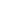 You should finish your first book this week, and begin your second book.Read, read, read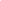 You should finish your second book this week, and begin your third book.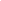 Read, read, read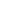 You should finish your third book this week.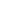 Read, read, readYou should finish your fourth book this week. Read Andrew Clements Book for 30 MinutesRead, read, readYou should finish your first book this week, and begin your second book.Read, read, readYou should finish your second book this week, and begin your third book.Read, read, readYou should finish your third book this week.Read, read, readYou should finish your fourth book this week. Read Andrew Clements Book for 30 MinutesRead, read, readYou should finish your first book this week, and begin your second book.Read, read, readYou should finish your second book this week, and begin your third book.Read, read, readYou should finish your third book this week.Read, read, readYou should finish your fourth book this week. 